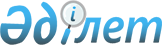 Об установлении повышенных на двадцать пять процентов должностных окладов и тарифных ставок специалистам здравоохранения, социального обеспечения, образования, культуры и спорта, работающим в аульной (сельской) местности
					
			Утративший силу
			
			
		
					Решение маслихата Костанайской области от 12 декабря 2007 года № 30. Зарегистрировано департаментом юстиции Костанайской области 8 января 2008 года № 3584. Утратило силу в связи с истечением срока действия - письмо маслихата Костанайской области от 13 января 2011 года № 10

      Сноска. Утратило силу в связи с истечением срока действия - письмо маслихата Костанайской области от 13.01.2011 № 10.      Во исполнение  пункта 2 статьи 238 Трудового кодекса Республики Казахстан,  пункта 4 статьи 18 Закона Республики Казахстан "О государственном регулировании развития агропромышленного комплекса и сельских территорий", а также в соответствии с подпунктом 15)  пункта 1 статьи 6 Закона Республики Казахстан "О местном государственном управлении в Республике Казахстан" Костанайский областной маслихат  РЕШИЛ: 

      1. Установить повышение на двадцать пять процентов должностных окладов и тарифных ставок специалистам здравоохранения, социального обеспечения, образования, культуры и спорта, работающим в аульной (сельской) местности по сравнению с окладами и ставками специалистов, занимающихся этими видами деятельности в городских условиях, за счет средств областного бюджета на 2008 год. 

      2. Настоящее решение вводится в действие по истечении десяти календарных дней после дня его первого официального опубликования.        Председатель второй сессии       Секретарь Костанайского областного маслихата        СОГЛАСОВАНО 
					© 2012. РГП на ПХВ «Институт законодательства и правовой информации Республики Казахстан» Министерства юстиции Республики Казахстан
				